.Démarrage Intro 4 x 8 tempsR SIDE CROSS SIDE, L HEEL, L SIDE CROSS SIDE, R HEELSTEPS FORWARD TOUCH, STEPS BACK TOUCHPIVOT 1/8 TURN LEFT x 2, RIGHT JAZZ BOXV STEP OUT OUT, IN IN, V STEP OUT OUT, IN INREPEAT & HAVE FUNMise à jour le 6/04/2014Contact: eric.lecardonnel@bbox.fr site : « Country Rock Dancers » (29)Vai Dançar (Aller Danser) (fr)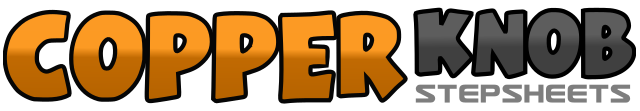 .......Count:32Wall:4Level:Débutant.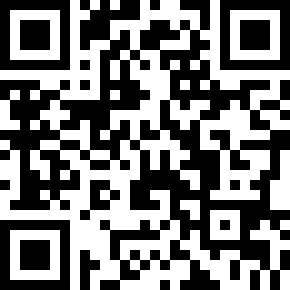 Choreographer:Eric Lecardonnel (FR) - Mars 2014Eric Lecardonnel (FR) - Mars 2014Eric Lecardonnel (FR) - Mars 2014Eric Lecardonnel (FR) - Mars 2014Eric Lecardonnel (FR) - Mars 2014.Music:Vai dançar (feat. Speed) - Flavel & NetoVai dançar (feat. Speed) - Flavel & NetoVai dançar (feat. Speed) - Flavel & NetoVai dançar (feat. Speed) - Flavel & NetoVai dançar (feat. Speed) - Flavel & Neto........1 - 3Pas PD à droite, pas PG croisé devant D, pas PD à droite4Toucher talon G diagonale gauche5 - 7Pas PG à gauche, pas PD croisé devant G, pas PG à gauche8Toucher talon D diagonale droite1 - 2Pas PD sur la diagonale avant D, rassemble PG (touch) à côté du PD3 - 4Pas PG sur la diagonale arrière G, rassemble PD (touch) à côté du PG5 - 6Pas PD sur la diagonale avant D, rassemble PG (touch) à côté du PD7 - 8Pas PG sur la diagonale arrière G, rassemble PD (touch) à côté du PG1 - 2Pas PD devant, 1/8 de tour à gauche rouler les hanches3 - 4Pas PD devant, 1/8 de tour à gauche rouler les hanches5 - 8Croiser PD devant PG, PG en arrière, PD à droite, PG devant1 - 2Pas PD en avant (out) dans la diagonale D, pas PG (out) à droite3 - 4Pas PD en arrière (in), pas PG rassemble à côté de PD5 - 6Pas PD en avant (out) dans la diagonale D, pas PG (out) à droite7 - 8Pas PD en arrière (in), pas PG rassemble à côté de PD